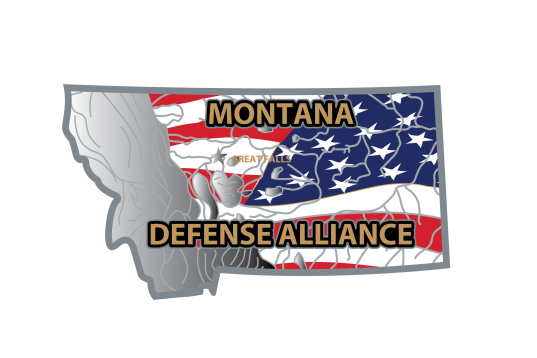 Montana Defense Alliance – ExecutiveMonday, September 8, 2014Chamber Video Conference CenterAlliance Members Present:David Weissman		Len Watkins		Steve Malicott	Joe BriggsLynda Morin			Steve GroomsAlliance Guests:Rex TanbergChamber Staff:Tom Alfrey			Roxy PerezReview of Minutes:	Motion was made and seconded to approve the August 4, 2014 Minutes as distributed.  Motion carries.  Federal Delegation:	Not present to provide updates.Treasurer’s Report:A.	Reviewed July Financials	1.	Income vs. Expenses – currently at a positive $6,971.26.	2.	Checking Account Balance - $62,376.99.	3.	BASE Funds Balance - $88,829.43.	Motion was made and seconded to approve the July Financials as presented.  Discussion~	Create a Reserve Account to move monies from the checking account, and put into an interest bearing account.  	Motion was amended to approve the July Financials with the stipulation to keep approximately $15,000 in the checking account at the end of the current fiscal year.  Motion carries.  B.	2014-2015 Budget	1.	Already approved.BUSiness:Trip Reports	A.	Chief Nordel retirement – already discussed.PlanningA.	S.L. Davis Pin On	1.	Attended last week.B.	Dinner with Adm. Haney 	1.	Will be attending dinner tonight at the Montana Club.C.	Air Force Association Air & Space Conference in DC		1.	Will be leaving September 14th and returning on the 19th.  	2.	Will also be attending the Task Force 21 Meeting.	3.	Will also be meeting with Senator Tester and Congressman Daines.  D.	Col. Wilcox Meeting	1.	Still working on scheduling this meeting.E.	Annual Luncheon	1.	Keynote will be Ret. Gen. Alston and possibly Joe Scallerons	2.	Possible dates November 12th or 19th. 	Motion was made and seconded to approve and expense of $3,000 to have both keynotes attend and lodging at the Hilton Garden Inn.  Motion carries.  F.	Discussed other potential trips.Update on Action PlansA.	Malmstrom (Missiles)	1.	Follow Up with County Commissioners		a.	We need to discuss how we move forward with the other counties and working with their budget timelines – July 1st – June 30th. 		b.	Joe will also follow up with the commissioners at the next MACO conference in Kalispell in two weeks.  	2.	MAC Events		a.	MAFB Picnic was held last week.  Special thanks to all the volunteers who assisted.		b.	MAC Luncheon is on Friday.		c.	Salute to the Community is on September 20th. 		d.	Air Force Ball is on September 13th.  	3.	Met with Brian Jolley with MAFB Personnel to discuss the 211 jobs at Malmstrom.  Jobs will be for active duty personnel, not civilians. 	4.	No news on RED HORSE.  There was a team here a couple of weeks conducting a survey.	5.	Update on P4 Discussions		a.	New contact will be Jennifer Dalrymple. 	6.	Follow-up with the Helena Chamber – nothing new to report.	7.	Need to set up a meeting with Mark Coleman from MAFB Real Properties. B.	MANG (C-130’s)	1.	MILCON is moving forward.	2.	Planes are flying more.C.	Website Update	1.	It’s live, but we still have to make some more changes.  Report on other meetings or activitiesA.	Met with Senate Candidate Daines.B.	Met with Congress Candidate Lewis.C.	Working on getting a meeting with Ryan Zinke.Other Business:A.	New Brochure will be completed by Friday. B.	Joint Land Use Study	1.	 Still working with the Montana Air National Guard. C.	Anticipating BRAC in 2017. The next Montana Defense Alliance Executive Meeting is scheduled for Monday, October 6, 2014 at 3:00pm in the Chamber Video Conference Center.  Respectfully submitted,Roxy Perez